25 жыл,  тәуелсізбіз,  дербеспіз 1 Казахский танец «Тойбастар» танцевальная группа АруЖүргізуші:Армысыздар қадірлі қонақтар, ата-аналар, ұстаздар мен оқушылар! Биыл 2016 жылы,  дүниені дүр сілкіндірген желтоқсан көтерілісіне 30 жыл болды. Ал, егеменді еліміздің Тәуелсіздігін алғанына 25 жыл толған мерейлі тойына арналған «25 жыл,  тәуелсізбіз,  дербеспіз» атты концертімізді бастауға рұқсат етіңіздер. ВедущийМой Казахстан, шлю тебе я привет.
Независимый ты уже 25 лет!
Чудо — зданиями славится Астана,
Ты прекрасна, родная страна!
Красивы твои озера и реки,
Высокие горы, бескрайние степи!
В мире, согласии люди живут,
Дружбу свою они берегут!
Смело, Отчизна, шагаешь вперед,
Путь твой — гордой птицы полет!
Пусть ширится слава твоя,
Цвети для мира, Родина моя!Жүргізуші:Атыңнан айналайын егемен ел, Тәуелсіз күнің бүгін кенеле бер, Мейрамың құтты болсын, тәуелсіздік! Ғасырдың тойы болшы келе берер.2 Музыкальный номер3 Егемен Қазақстан – Калдыбекова БалнурЖүргізуші:Мен – қазақпын, мың өліп, мың тірілген…  Ж. Молдағалиевтің осы өлең жолдары қазақ деген дана халықтың бүкіл болмысы мен өмір жолын айғақтап бергендей: ақтабан шұбырынды, алқакөл сұлама, 30-жылдардағы ашаршылық, 37- жылдардағы нәубет, 1941-1945 жылдардағы Ұлы Отан Соғысы, желтоқсан көтерілісі... Тәуелсіздіктің құны міне осындай. 4 Стихи      Тәуелсіздік туралы өлендер5 Музыкальный номерЖүргізуші:Бостандық! – деп аталатын асқақ арман жолында қаншама қан төгілді, қаншама батыр мерт болды. Бұл арпалыс бір күн, бір жыл, бір мезет емес, талай ғасырларға созылған. Осы арпалысты жай тілмен тарих дейді. Қазақ халқы азаттық үшін талай қиындықты бастан кешірді. Бірақ ешқашан мойымады, күресе білді. Азаттық таңы туатынына кәміл сенді.Ведущий 16 декабря 1991 года Казахстан объявил о своей независимости, которая была юридически закреплена Конституционным законом «О государственной независимости Республики Казахстан». Именно этот единодушный мудрый выбор нашего народа предопределил парадигму становления и развития Казахстана на все последующие 25 лет.6 – 7 Музыкальный номерЖүргізуші:Қасиетті Қазақстаным, мекенім, Ақиқаттың алтын бесігі екенсің. Елім, Жерім, Отаным, бақ- дәулетім, Болашағым, өнер-білім, өркенім. Қазақстаным, қастерлі мәңгі дастаным, Парақтап сені киеңді түсіне бастадым. Сен менің арым, бағым, барымсың, Халқыма әр күн бейбіт болсын аспаның!Ведущий Наш Казахстан — счастливая, могучая страна.
Наша Родина любимая богатствами полна.
Как стена хлеба стоят, мёдом пахнут травы,
А кругом сады шумят, шелестят дубравы.
Ты цвети Казахстан — расцветай
Наш любимый и солнечный край.
В этот день поздравляем тебя,
Будь отрадна, родная земля.Музыкальный номер 8-9 Ведущий Все мы родились в этой одной прекрасной стране, а говорим на разных языках. И всё потому, что Казахстан — многонациональное государство. Политика нашего государства направлена на укрепление равноправия народов Казахстана, славится толерантностью. В 1995 году по инициативе Президента Н. А. Назарбаева для укрепления единства народа, межнационального согласия была создана Ассамблея народа Казахстана. Мы славим свою Родину, свой край и поэтому должны знать, понимать и учить свой язык, на котором говорит народ Казахстана. Казахстан — наш общий дом, большая семья. И мы все должны жить в этом большом доме — дружно, мирноЖүргізуші:Мен қазақпын, бір биік белеспін мен, Еуропада, Азияда емеспін мен. Аралықпын жетінші материктей, Бірақ барша адаммен тең өстім мен. Мен қазақпын, биікпін, байтақ елмін, Қайта тудым, өмірге қайта келдім. Мен мың да бір тірілдім қайта өлмеске Айта бергім келеді, айта бергім. Музыкальный номер 10 - 11 Жүргізуші:Қазақстан қасиетті ұғым бұл, Ей, келешек, жан тәніңмен ұғын, біл. Он бір әріп не мағына береді, Ал толғайық жеткенінше қызыл тіл.Ведущий читает стихи по строчкам, на каждую строку выходят ученики, держа в руках БУКВЫТ – білдіреді теңдікті,Ә — әдептілік, әлдікті.У – уайымсыз уақытты,Е – егемендік елдіктіЛ – дейді лағып лепірмеС – сенімділік секілді ең,І – ілтипат пен ізет қой,З – зиялылық тілек қой.Д – шақырады достыққа,К – дейді күн боп көктегіКөз алартпа, көршілерге қол сұқпа.Жүргізуші:Далада думан, қалада думан жыр бүгін Ғасыр бойы аңсайда күткен бұл күнім. Жасай бер, жаса Қалдырған бақыт бұлбұлым. Хормен: Жаса, Қазақстан!Музыкальный номер 12 – 13 - 14 Жүргізуші: Әрқашан да мақтанамын жеріме, Қазыналы, дархан, байтақ еліме. Ешбір қала тең келе алмас өзіңе, Тілеймін мен бейбітшілік еліме. Ведущий 
Нам нужен мир! Тебе, и мне,
И всем на свете детям!
И должен мирным быть рассвет,
Который завтра встретим.
Нам нужен мир! Трава в росе,
Улыбчивое детство!
Нам нужен мир! Прекрасный мир,
Полученный в наследство!
Нам нужен разноцветный луг,
И радуга над лугом!
Нам нужно бегать, прыгать, петь
И говорить друг с другом!Танец «Мы маленькие дети» танцевальная группа «АРУ»Музыкальный номер 15 – 16  Ведущий Хоть говорим на разных мы наречьях
Но позови и прозвучит ответ
Ведь мы родные, мы дружны навеки
И ничего дороже дружбы нет!
Мы народы, где равен любой
А все вместе — единое братство
И быть может друг другу любовь
Есть бесценное наше богатство.Жүргізуші: Жиырма бес жыл, жиырма бес жыл азаттық, Өзімізді құрсаудан да босаттық. Ақтадық біз ата-баба үмітін, Қолда қазір көк ту менен бостандық.Музыкальный номер 17– 18Жүргізуші: 25 жыл, тәуелсізбін, дербеспін Күмәндана қоймас бүгін енді ешкім Бодандығым ғасырларға жалғасқан Қазір, міне артта қалды келмес күн Тауелсіздік тұғыры ғой бұл елдің, 25 жасың құтты болсын нұр елім. 25 жылда шықтың талай белеске, Қазақстан жасай берші гүл елім Ведущий Единства священного не разрывайте
В единстве сильны вы. Только тогда
Мир изобилие вам принесёт!
В единстве вашего счастья оплот!
Как хорошо, что дружба есть на свете
Она как воздух нам нужна
Так пусть шагает дружба по планете
Пускай, как солнце светит нам она!Музыкальный номер 19– 20
Ведущий Мы живём в стране особой
Самой дружной, самой доброй
Мы гордимся ею,
Родиной своею.                Наша страна является настоящим островком стабильности в океане мировых потрясений, водовороте гражданских конфликтов, шторме политических кризисов. Представители 140 этносов живут в Казахстане в мире и согласии и несут единую ответственность за судьбу нашей Родины.               Мы завершаем наш концерт и желаем процветания нашему Казахстану, согласия и вечной, крепкой дружбы между народами. Чтобы наше государство было свободным и процветающим, необходимо, чтобы на земле были  мир и единство между народами, чтобы никогда не было войныЖүргізуші: Кұтты болсын тәуелсіздік мерекеміз! Мықты болсын еліміздің керегесі.Жүректе намыс оты лапылдаған, Күш-жігері жастардың сарқылмаган. Әлі де шығар аланға Отан үшін Карсы аққан өзеннен өтетіндер. Жүректе намыс оты сөнбейдіКезінде ызғарына аяздың төзгендей–ақТүсінеміз, ұғамыз бұл күннің онайлықпен келмегенін. Еліміз тыныш, халкымыз аман болсын!ФИНАЛЬНАЯ ПЕСНЯ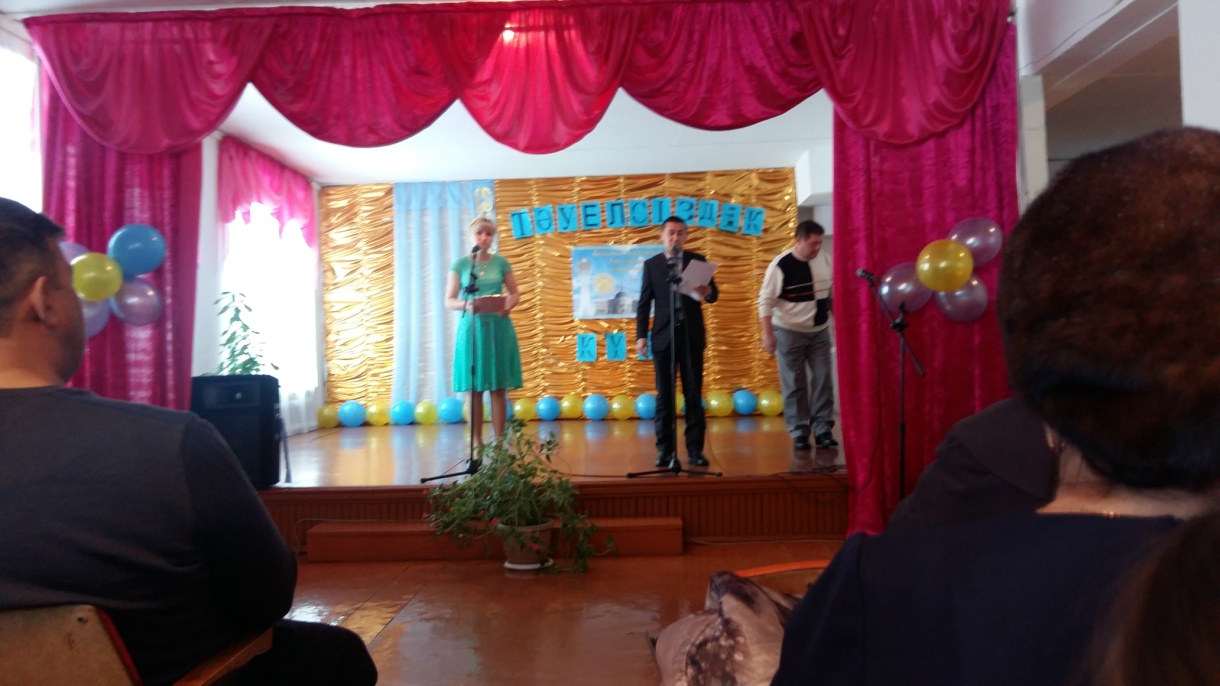 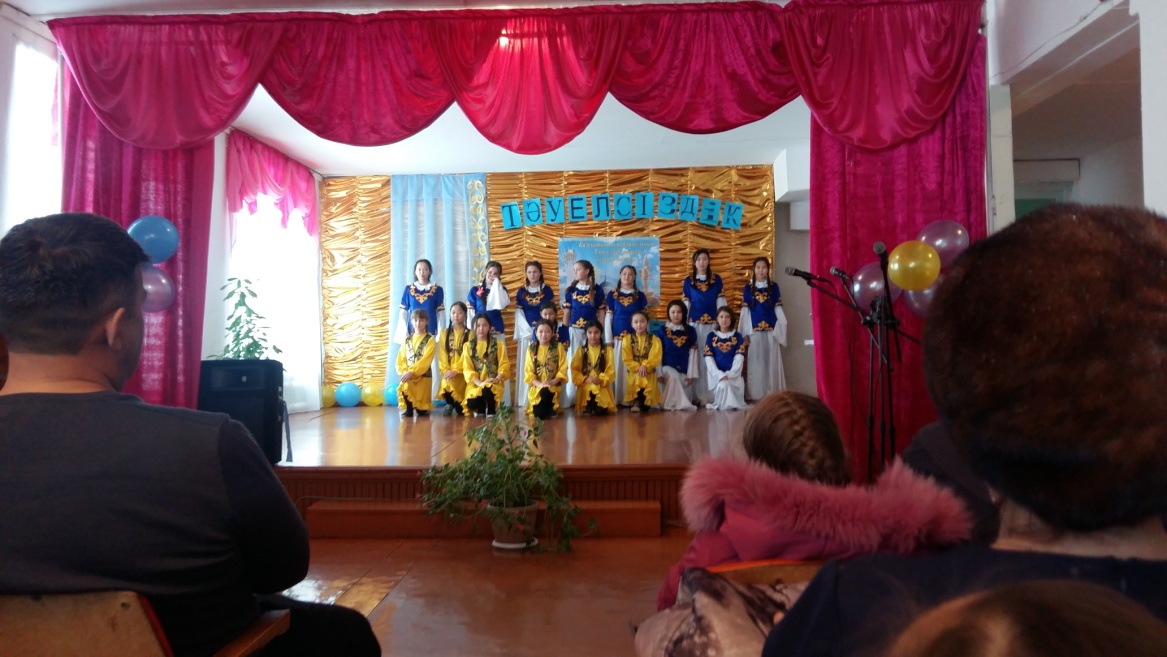 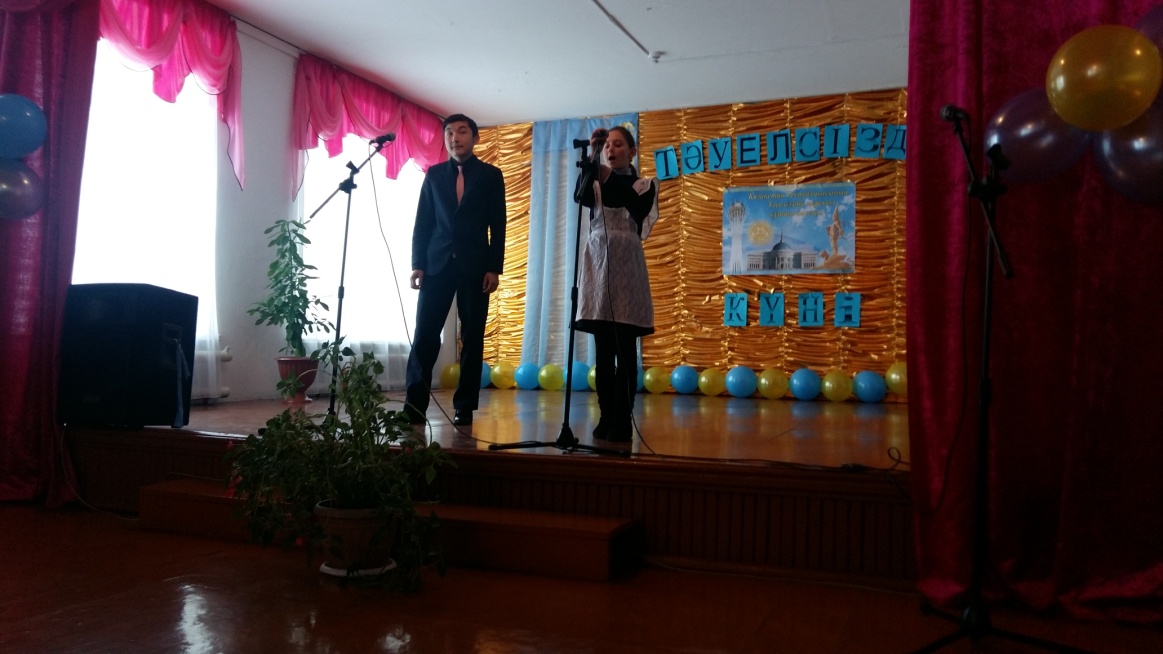 